Northern School of Contemporary Dance - NMH Rates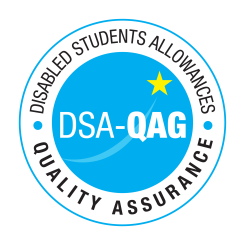 Period covered - 01/04/2017 through to 31/03/2018 The table below shows NMH rates.   Note: NMH Support Rates shown per hour in the table below.Standard Rate (in-person)Standard Rate (in-person)Standard Rate (in-person)Distance Learning only (in-person, in-homeDistance Learning only (in-person, in-homeDistance Learning only (in-person, in-homeRemote Delivery (e.g. Facetime/Skype or similar) OnlyRemote Delivery (e.g. Facetime/Skype or similar) OnlyRemote Delivery (e.g. Facetime/Skype or similar) OnlyBand 4 Specialist Access and Learning FacilitatorsSpecialist Mentor – Mental Health£55NA£55NANANA£55NA£55Specialist 1:1 Study Skills Support - SpLD£55NA£55NANANA£55NA£55